МУНИЦИПАЛЬНОЕ ОБРАЗОВАНИЕМУНИЦИПАЛЬНЫЙ ОКРУГ УЛЬЯНКАГ. САНКТ-ПЕТЕРБУРГМУНИЦИПАЛЬНЫЙ СОВЕТ ПЯТОГО СОЗЫВАРЕШЕНИЕ14  мая 2019 г.									№ 37-3Об утверждении проекта изменений и дополненийв Устав Муниципального образования муниципальный округ УльянкаВ соответствии с положениями статей 24, 42 Устава Муниципального образования муниципальный округ Ульянка, с учетом положений части 1 статьи 3 Федерального закона от 21 мая 2005 года № 97-ФЗ «О государственной регистрации Уставов муниципальных образований», Муниципальный Совет РЕШИЛ:В целях приведения Устава в соответствие с требованиями Федерального закона от 06.10.2003 № 131-ФЗ «Об общих принципах организации местного самоуправления в Российской Федерации», Закона Санкт-Петербурга от 23.09.2009 № 420-79 «Об организации местного самоуправления в Санкт-Петербурге» внести изменения и дополнения в Устав Муниципального образования муниципальный округ Ульянка, согласно Приложению № 1 к настоящему Решению.Опубликовать настоящее Решение в газете «Вести Ульянки», а также на официальном сайте МО МО Ульянка.Настоящее Решение вступает в силу со дня официального опубликования.Контроль за исполнением настоящего Решения возложить на Главу МО МО Ульянка.Глава муниципального образования,исполняющий полномочия						Н.Ю. Киселевпредседателя Муниципального советаПриложение № 1 к Решению Муниципального совета муниципальный округ Ульянка от 14.05.2019 года № 37-3Внести в Устав Муниципального образования муниципальный округ Ульянка следующие изменения:1.	изложить пункт 2 статьи 14 в следующей редакции:«2.	Публичные слушания проводятся по инициативе населения, Муниципального Совета муниципального образования, Главы муниципального образования или Главы местной администрации, осуществляющего свои полномочия на основе контракта.Публичные слушания, проводимые по инициативе населения или Муниципального Совета муниципального образования, назначаются Муниципальным Советом муниципального образования, а по инициативе Главы муниципального образования или Главы местной администрации, осуществляющего свои полномочия на основе контракта, - Главой муниципального образования.»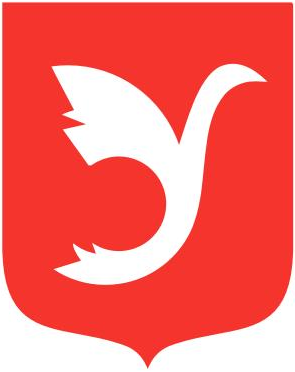 